Dear Parents and Students,This Sunday kicks off Catholic Schools Week! Students are encouraged to wear their uniform to Mass (even if you attend a different parish). If you wear you uniform to Mass at St. Patrick’s, come downstairs and see Mr. Elliott for a free dress pass! Please check the flier that came home in Wednesday’s folder this week for details about each day’s activities. I will do my very best to send a quick note each day to let you know about any changes in uniform or extra activities for the upcoming day.  We will not have a reading story next week. We will be reading Flat Stanley together as a class in preparation for our Flat Stanley project! Soon I will be asking for an address of a family member or friend that would be willing to share information about their state (or country if outside the USA) with the class. The students will be writing letters and assembling packages in school to mail the person of your choice. Please be on the look-out for more information coming home soon regarding this exciting project. Even though we have no Reading story, we will have spelling words. We will be studying the next 15 Second Grade Sight Words. Just as we did last time, the students will need to decide how they would like to sort them. Remember, the goal is to have the students find a way to sort the words which will help them spell the words.  Please see the homework page of my website for some suggestions. We will have a test on the Our Father on Thursday. The format of the test will be fill-in-the-blanks with a word bank.Prior to the First Penance Workshop on February 9th from 9-noon, the Religious Education Office is asking all parents attending the workshop to view the following video from FORMED and come to the meeting with questions and to ready discuss. The video is in the section titled "Parents of First Communicants". https://saintpatrickparishva.formed.org Please let me know if you have any trouble opening the video. Please remember this workshop is required for students and at least one parent.  Have a wonderful weekend! -Mrs. Klinge          What are we learning?                          Religion: Miracles of JesusLanguage Arts: Sight Words; Letter Writing; Problem and SolutionMath: Adding two-digit numbers with a sum greater than 100; Time to the nearest 5 minutes; Place Value; Subtracting by 3Social Studies: MappingUpcoming Dates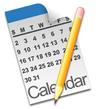 1/27 – Catholic Schools Week begins - Wear your uniform to Mass! 1/30 – Scholastic Book Orders are due (order online with our class code: QK9B8)2/1 – Field Trip permission slip due2/4 – PTO meeting 3:30 in the Parish HallSpelling wordsSpelling words can be found on SpellingCity.com under Sight Words List 2  OR on the Homework page of our class website (mrsklinge.weebly.com)